ROTINA SEMANAL DO TRABALHO PEDAGÓGICO - Atividades Remotas - Data: 19/04 a 23/04 de 2021Turma: Etapa 2-B ** Prof.ª SUZANA ***  PRÉ-ESCOLA “Farid Salomão”Obs: Não se esqueçam de registrar as atividades com fotos ou vídeos e enviar para a professora.Serão postados vídeos e ou áudios explicativos conforme as atividades propostas.SEGUNDA-FEIRATERÇA-FEIRAQUARTA-FEIRAQUINTA-FEIRASEXTA-FEIRA- VÍDEO DE CONTAÇÃO: “A LENDA DO GUARANÁ”.https://www.youtube.com/watch?v=sSEiVm4lXo0O link do vídeo será enviado também no grupo.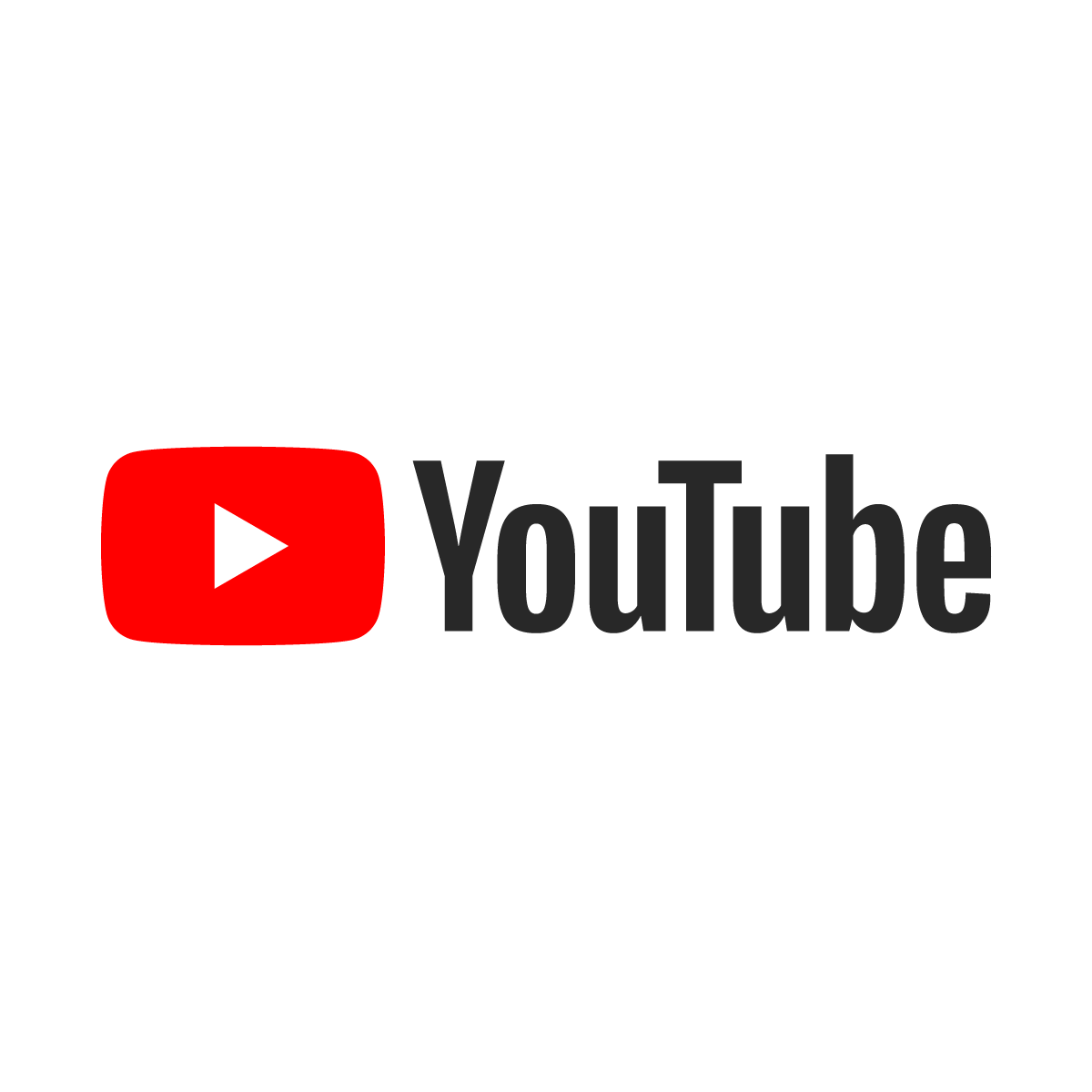 - ATIVIDADE DA APOSTILA - PÁGINAS 10 E 11- Conhecer a lenda do guaraná e um pouquinho sobre onde a lenda se originouAula de ED. FÍSICA (Prof.ª Gleysse)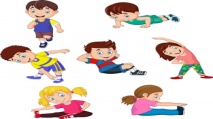 - LEITURA EM PDF: “A BOCA DO SAPO”.O arquivo será enviado no grupo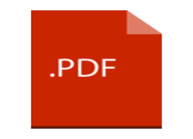 - ATIVIDADE DA APOSTILA - PÁGINA 12- Construir uma tabela através da contagem das frutas e completar a sequência numérica;- Complete a se sequência numérica / Pinte os desenhos com os quais podemos fazer sucos.- BRINCADEIRA: VAMOS BRINCAR DE PASSE A BOLA?- Você deve dizer o nome de uma fruta e jogar a bola para outro participante, que por sua vez diz o nome de outra fruta e também passa a bola. Não pode repetir o nome das frutas. Quem repetir um nome que já foi dito sai. E quem demorar pra falar sai também. Quem vai ganhar? Divirtam-se!Aula de ARTE(Prof. Juliano)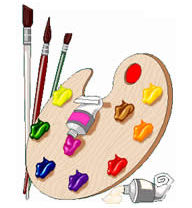 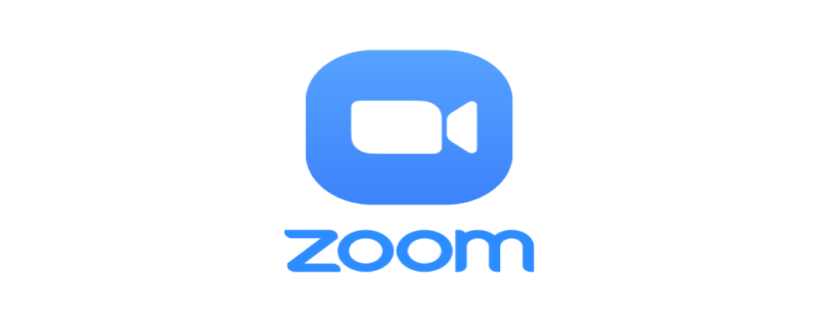 Aula on-line App ZOOM(A professora irá enviar o link no grupo para participarem da aula).- ATIVIDADES PELO ZOOM: - VÍDEO: História OS 3 PORQUINHOS.https://www.youtube.com/watch?v=M_QpsigrVaM&t=9s- ATIVIDADE DA APOSTILA- PÁGINA 13- Conhecer a personagem Narizinho do sítio do pica pau.- Resolver as situações problemas.- ESTUDEM A TABELA COM O ALFABETO ACOMPANHANDO O VÍDEO “AS LETRAS FALAM”.https://youtu.be/pBsfpU9zWNI- VÍDEO: “LOBINHO E A PORTA- UMA HISTÓRIA SOBRE A MÁGICA DA GENTILEZA”.https://www.youtube.com/watch?v=-c7yrvq5JfcO link do vídeo será enviado também no grupo.- ATIVIDADE DA APOSTILA- PÁGINA 14- Completar o alfabeto destacando as vogais;- Fazer uma receita de suco e destacar nos desenhos as quantidades apresentadas.- BRINCADEIRA: - Repetir a brincadeira sugerida na terça-feira.Aula de MÚSICA (Prof. Juliano)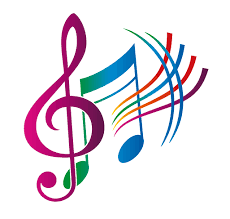 POSTECIPAÇÃO DO FERIADO DE 21/04 – DIA DA INCONFIDÊNCIA (TIRADENTES)(Decreto Nº 1.925 de 15 de Abril de 2021)SUSPENSÃO DE AULAS